Project Plan for
JKKL Consulting – Team #1Sunday, December 6, 2020Project Information [KP]Project NameThe title for this project is Customer Service and SimplyOrder Skills for Telephone Operators.Project Background and DescriptionHappy Products and More (HP&M) is a mail-order and Internet catalog business marketing high-quality gifts, apparel, and home accessories. In operation for six years, HP&M is seeking to aggressively grow their company while remaining profitable. To reach this goal, they would like to focus efforts on improving the quality of customer service and resulting customer service scores by 10% and improve the quality of the work environment through staff development and recognition.Management has identified several areas of concern. Employee retention and morale are low. Customer service complaints have increased 30% since the same period in the previous year. In the coming year, HP&M will be updating its current technology including new hardware configurations and equipment. Additionally, new HR policies were recently introduced along with a new company handbook. HP&M has designated a budget of $400,000 to employ JKKL Consulting to assist the company in reaching their determined growth goals through training to address these concerns.JKKL Consulting conducted a full gap analysis to assess current conditions at HP&M and identified key sources impacting telephone operator performance and customer service. The results of the analysis and recommendations were presented to Jane MacKenzie during a stakeholder meeting in which both parties determined the solutions most appropriate to implement.After evaluating the analysis results, the conclusion was made that a three-prong approach would be most beneficial.  The training will be divided into two areas: Customer Services Skills and SimplyOrder System.  In addition to the training, JKKL Consulting will incorporate Sarah Commons and Maria Gomez into the trainings to watch and lead sessions on their own, with guidance as needed during trainings for Telephone Operators.Project PurposeThe purpose of this project for Happy Products & More is to provide training for the Telephone Operators and Customer Service Supervisors in conjunction with the SimplyOrder development and implementation phase.  The goals are to improve customer service, increase efficiency, and enrich Telephone Operator employee satisfaction.Business ObjectivesTraining the Telephone Operators in areas to include telephone etiquette, customer service skills, marketing skills, specialized product knowledge, and other expertise previously escalated to Supervisors will result in improved customer service satisfaction.  That, along with the accurate and consistent product data in SimplyOrder, will increase the speed and accuracy in which the Telephone Operators will be able to respond to customer service questions.  In addition, providing guidance for the facilitators/trainers will lead to opportunities for employee growth and further enhance overall employee satisfaction.  The updated training, product database, and trainer coaching will enhance employee satisfaction and decrease turnover.  These combined updates will help Happy Products & More reach the total sales goal of seven million dollars this year.Scope Statement [KP]Deliverables IncludedJKKL Consulting will provide training divided into two areas: Customer Service Skills and SimplyOrder System.  Each training session will be four hours for a total of eight hours.  There will be four main training sessions and one make-up session for each component. The trainings will be instructor-led, provide hands-on practices, and provide instructional and training materials.The Customer Services Skills training will include telephone etiquette, scripts, dealing with difficult customers, addressing complaints, escalating calls to supervisors as needed, and marketing/cross-marketing products.The SimplyOrder training will include hands-on practice with the system including:locating products and detailsplacing new orderscancelling existing ordersprocessing returns and/or exchangesupdating customer informationJKKL Consulting will incorporate Sarah Commons and Maria Gomez into the trainings to watch and lead sessions on their own, with guidance as needed during trainings for Telephone Operators.In addition to facilitating these trainings, other material deliverables included in scope are:Course design documentPowerPoint slides used during trainingHandouts used during trainingScripts/job aids used on-the-job as a resourceAssessment question and answer scenariosRole-play scenarios and activities for experiential learningFacilitator GuideExclusionsOther possible solutions that were discussed, but will not be included in this training project are:       Any materials, guides, or documentation outside that specified above       Consultation with IT regarding product information layout and screen flow of the database       Train-the-Trainer Program       Management Training ProgramProject Completion CriteriaThe project will be complete when all specified deliverables, specific to Customer Service Training, and SimplyOrder Training, are signed off and delivered to Happy Products & More management.Project Plans [LF]Primary PlansThe project will consist of the following plans:Schedules and time commitments for JKKL Consultants and HP&M sponsor, SMEs, in-line trainers, and reviewers.Scheduled meetings, both face-to-face and virtuallyStatus reportsMilestonesChange managementCommunicationQuality control (using the Plan-Do-Check-Act model)Budget for time, materials, and other expenses Scheduled MeetingsScheduled Status ReportsWeekly to Project Manager by Instructional Designers – Status reports of instructional development progress, including instructional strategies, overall design and topic sequencing, assessments and knowledge checks, and issues encountered.  Monthly to Project Sponsor – Status report of project progress including issues that have been addressed and still need resolution, schedule status, milestone completion, and budget.AssumptionsJKKL Consulting is responsible for:Design, development, and delivery of agreed-upon products and services.Customer service trainingSimplyOrder trainingProject management with bi-weekly status reports to Jane MacKenzie.Adherence to project milestones (dates and deliverables).Timely communication of events that might impact the timeline and delivery of agreed-upon products and services.Happy Products & More is responsible for:       Providing training room facilities and equipment.       IT support for the SimplyOrder system and workstation performance.       Printing materials, including training handouts facilitator guides, and job aids.       Providing SMEs and ensuring access to said SMEs by JKKL Consulting.       Access to the SimplyOrder test system/sandbox.       Data entry of product information into the SimplyOrder system.       Scheduling Telephone Operators for training sessions.       Timely communication of events that might impact the timeline and delivery of agreed-upon products and services.ConstraintsThese situations will constrain JKKL Consulting’s ability to successfully carry out the project:       Access to and scheduling time with SMEs who work various shifts, weekends, and holidays, and who have other job responsibilities.       The IT schedule for development, implementation and “go live” of the SimplyOrder system.       Holiday closures and time-off which reduce available project worktime for both JKKL and HP&M.External DependenciesSuccessful completion of the project is dependent on the following external factors:       SimplyOrder vendor technical support and compliance with contractual obligations.       Vendor delivery of product information for the Fall catalog and data entry into SimplyOrder.Project ApproachFor this project, JKKL Consulting will use the ADDIE Process:       Analyze:Needs AssessmentPerformance Gap AnalysisJob Task Analysis       Design:Design DocumentCreate training outline and determine assessments       Develop:Training Materials (Student and Facilitator guides)Training Activities and AssessmentsJob AidsCustomer Service ScriptsPower Point/Training Slides       Implement:Customer Service Skills TrainingSimplyOrder Training for Telephone Operators      Evaluate:Assess learners during trainingEvaluation survey regarding training and materialsEvaluate TOs on the job, including retention and satisfactionAnalyze and report dataMilestonesWBS Diagram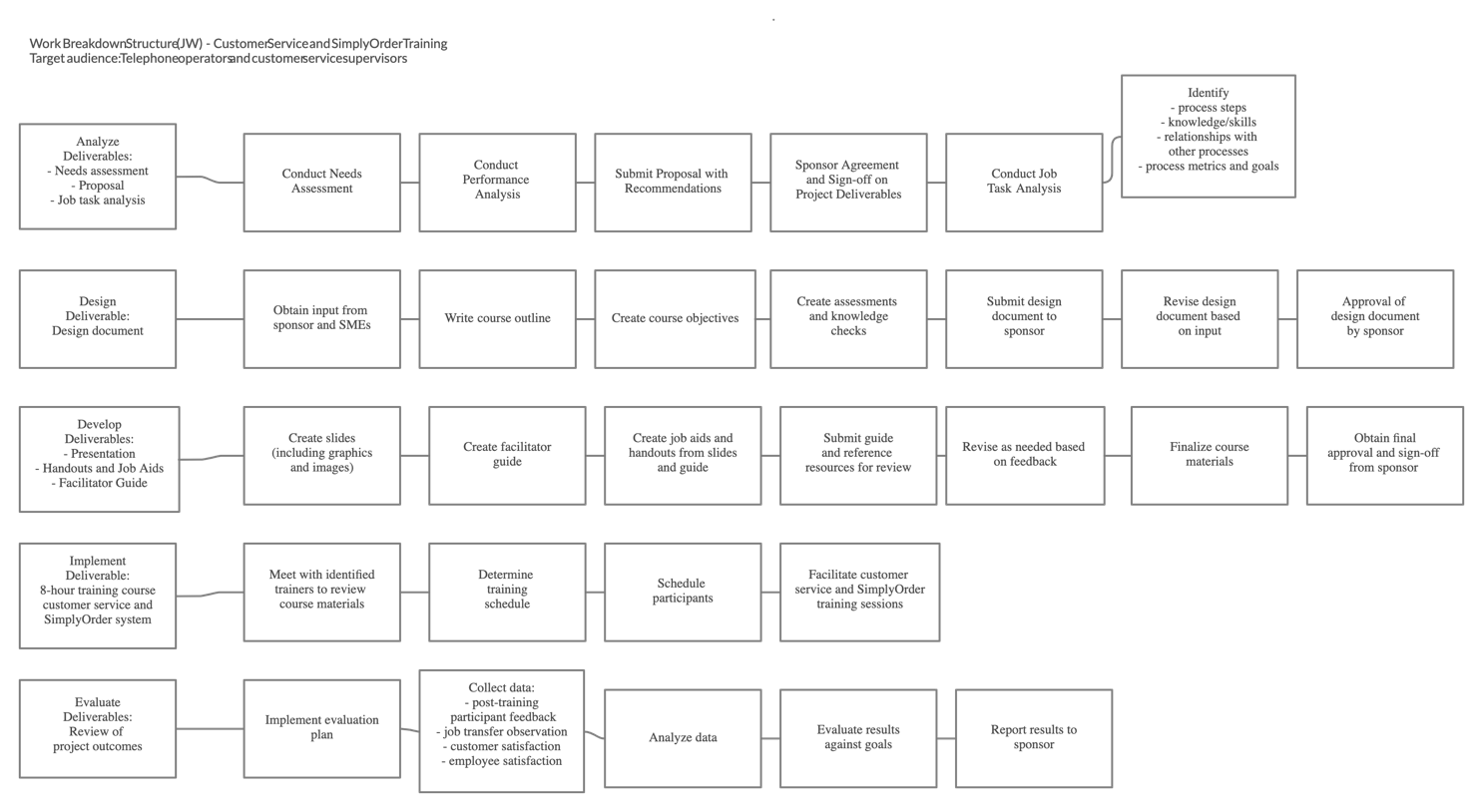 Schedule Gantt Chart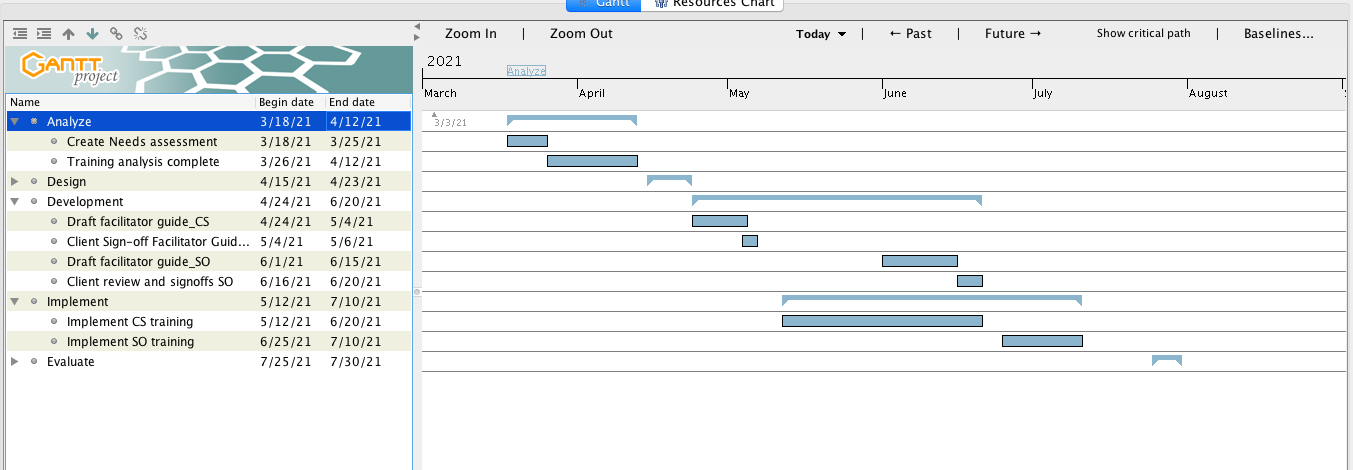 Change Management Plan [JW]PurposeThe purpose of this plan is to provide a process by which any changes to the project scope can be identified, documented, agreed upon, including scheduling and budget changes. This plan will provide all stakeholders a means to maintain clarity on any unforeseen changes or stakeholder request that might affect the project deliverables.  This plan is intended to supplement the agreed-upon plans documented in the project charter to ensure all parties involved remain in agreement on the final project outcomes.  GoalsThe goals of the change management plan are to provide a coordinated process flow for tracking the submission, coordination, review, evaluation, and approval of all changes to the project’s budget, schedule and deliverable.  The plan includes development of a centralized tracking database that:Documents all changes related to schedule, workflow, and budgetTracks scope changes and effects on budget and scheduleAllows for open communication among stakeholders regarding project changesProvides both JKKL and HP&M a record of changes to the project planChange Control Process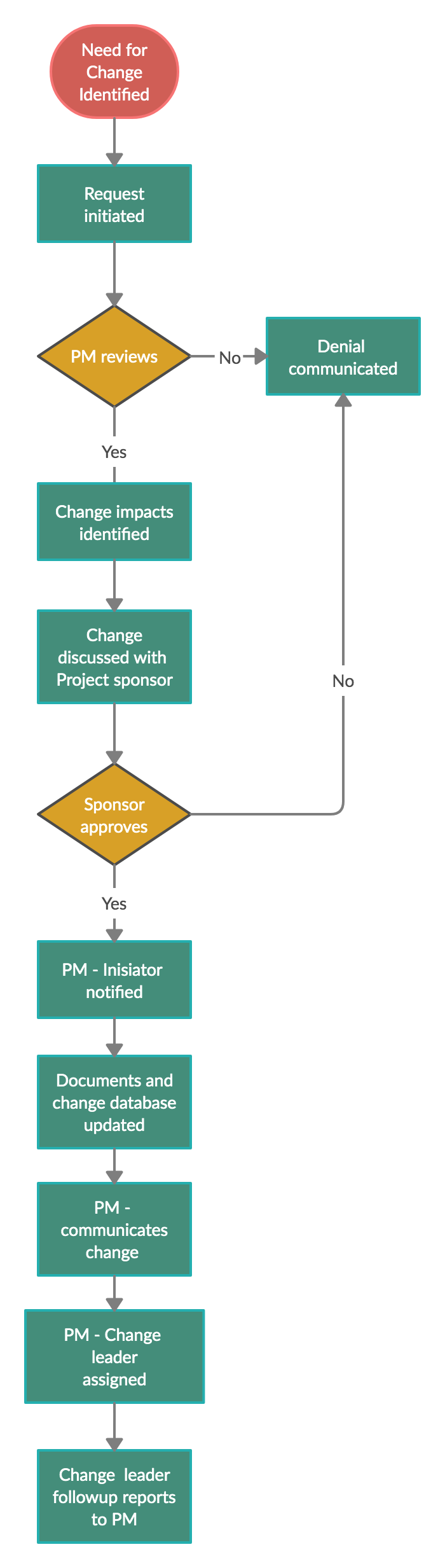 ResponsibilitiesProject Plan Approvals [JW]ApprovalsApproved by:MeetingFrequencyAttendeesDescriptionInitial Kickoff MeetingOnceProject SponsorHP&M SMEs and IT representativesJKKL TeamIntroduce JKKL team and their role in the projectOverview of the project (scope and deliverables)Project purpose and objectivesTeam meetingsWeekly(virtual meeting)JKKL TeamProject SponsorProject progressPlanning for next phaseDiscuss any adjustments Issue resolution Progress meetingBi-weeklyJKKL TeamProject SponsorSMEs and trainersIT staffProject progressPlanning for next phaseDiscuss any adjustments Issue resolutionWrap-up Meeting and DebriefOnceJKKL TeamProject SponsorSMEs and trainersIT staffReview project outcomesFeedback on process and project deliverablesPlan for next phase of projectMilestone Date Customer Service and SimplyOrder Design Document signoff 4/23/2021 Customer Service Facilitator Guide and Instructional Slides signoff 5/6/2021 Customer Service Pilot training conducted 5/21/2021 Customer Service Course Revision sign-off 5/28/2021 SimplyOrder Facilitator Guide and Instructional Slides signoff 6/20/2021 SimplyOrder Pilot training conducted 6/25/2021 SimplyOrder Course revision signoff 6/30/2021 StageRoleTaskStart dateEnd dateDuration (in days) AnalyzeProject manager, instructional designerCreate Needs assessment, Proposal, and Job task analysisMarch 18 April 12 26Conduct needs assessment and performance analysisMarch 18 March 25 6Conduct content analysisMarch 22 April 2 8Conduct sponsor meetingMarch 25 March 29 5Write and submit charterApril 3 April 3 1Interview SMEs April 4 April 9 4Conduct job task analysisApril 4 April 10 5Conduct learner and training analysisApril 8 April 12 5DesignInstructional designer, SMECreate design documentsApril 15 April 239Choose course content development toolsApril 15 April 15 1Finalize the visual design guidelines (color, font, and formatting) for training materialApril 15 April 151Create Course OutlineApril 15 April 151Draft design document, including learning strategies, activities, and assessment methodsApril 16April 205Submit draft of Customer Service and SimplyOrder training for review and signoffApril 20April 234DevelopmentInstructional designer, graphic artist Create facilitator guide & PresentationApril 24June 2058Write first draft of Customer Service guides and exercisesApril 24May 410Review and submit feedback on Customer Service first draftMay 4 May 63Implement revisions for Customer ServiceMay 6May 92Review final drafts and sign off for Customer ServiceMay 9May 113Write first draft of Simply Order guides and exercisesJune 1June 1011Review and submit feedback on SimplyOrder Customer first draftJune 10June 123Implement revisions for SimplyOrderJune 13June 153Review final drafts and sign off for SimplyOrderJune 16June 205ImplementInstructional designerTeach training courses (Customer Service & SimplyOrder System)May 12July 1060Implement Customer Service Training courseMay 21June 15 16Notify employees of training and sessions to attend May 12May 154Conduct Customer Service pilot training sessionMay 21May 211 Revise Customer Service training, if needed May 21May 255Signoff on training revisions, if needed May 25May 283Conduct second set of trainings plus make-up sessionJune 10June 2020Implement SimplyOrder System Training courseJune 25July 1016Notify employees of training and sessions to attend July 1 July 8 9Conduct pilot training sessions June 25June 251 Revise training, if needed June 26June 283Signoff on training revisions, if needed June 28July 25Conduct second set of trainings, including make-up sessionsJuly 3July 108Write assessment reports July 11July 177Training complete and signoffJuly 18July 258EvaluateQuality assurance specialist, Instructional designerPost-training evaluation & analysisJuly 25July 306Write Evaluation Report July 25July 273Submit Evaluation Report & final training deliverablesJuly 28July 303Person ResponsibleResponsibilitiesJeanne WilsonProject ManagerCommunicate change management process, including documentation, communication, and chain of command.Oversee and manage use of scope change process.Document the change, including all supporting documentation.Coordinate the change implementation assignment and follow-up process.Act as liaison with project sponsor regarding change.Katie Pierre and Lei FengPrepare impact statements of change on project deliverables, schedule and budget.Work with HP&M assigned staff to implement changes.Jane MacKenzieReview and approve/deny/request modifications.  Assign HP&M staff to work on changes that need client expertise or resources.NameRoleSignatureDateJeanne WilsonProject ManagerJane MacKenzieProject Sponsor